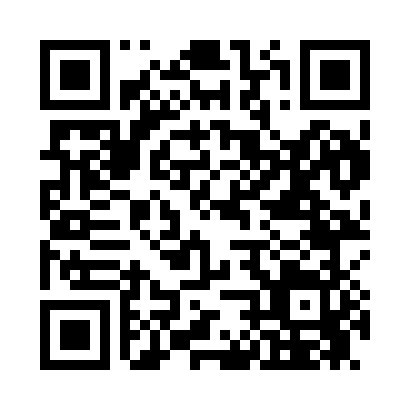 Prayer times for Roxie, Iowa, USAMon 1 Jul 2024 - Wed 31 Jul 2024High Latitude Method: Angle Based RulePrayer Calculation Method: Islamic Society of North AmericaAsar Calculation Method: ShafiPrayer times provided by https://www.salahtimes.comDateDayFajrSunriseDhuhrAsrMaghribIsha1Mon3:495:351:145:188:5210:382Tue3:505:361:145:188:5210:373Wed3:515:361:145:188:5210:374Thu3:525:371:145:188:5110:365Fri3:535:381:145:188:5110:366Sat3:545:381:155:188:5110:357Sun3:555:391:155:188:5010:348Mon3:565:401:155:188:5010:349Tue3:575:401:155:188:4910:3310Wed3:585:411:155:188:4910:3211Thu3:595:421:155:188:4810:3112Fri4:005:431:155:188:4810:3013Sat4:015:441:165:188:4710:2914Sun4:035:441:165:188:4710:2815Mon4:045:451:165:188:4610:2716Tue4:055:461:165:188:4510:2617Wed4:075:471:165:188:4410:2518Thu4:085:481:165:188:4410:2319Fri4:095:491:165:188:4310:2220Sat4:115:501:165:178:4210:2121Sun4:125:511:165:178:4110:2022Mon4:135:521:165:178:4010:1823Tue4:155:531:165:178:3910:1724Wed4:165:541:165:168:3810:1525Thu4:185:551:165:168:3710:1426Fri4:195:561:165:168:3610:1327Sat4:215:571:165:158:3510:1128Sun4:225:581:165:158:3410:0929Mon4:245:591:165:158:3310:0830Tue4:256:001:165:148:3210:0631Wed4:276:011:165:148:3110:05